Vocabulary: Ray Tracing (Lenses)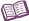 VocabularyConcave lens – a lens that curves inward on both sides.A concave lens also is called a “diverging lens” because it causes light rays to spread out.Convex lens – a lens that curves outward on both sides.A convex lens also is called a “converging lens” because it causes light rays to converge at a point.Focal point – the point at which parallel light rays converge after passing through a lens.Because light can pass through a lens in either direction, a lens has two focal points.The focal length of a lens is the distance between the focal point and the middle of the lens.A concave lens does not focus light but it does have a focal point. The focal point of a concave lens is the point from which originally parallel light rays appear to be emanating after passing through the lens.Image – a reproduction or likeness of an object.Images formed by lenses can be either real or virtual. See below for definitions of these images.Magnification – the ratio of image size to object size.For example, if an image is 5.6 cm high and the object is 2.8 cm high, the magnification is 2.Real image – an image that forms where light rays are focused.If a screen is placed at the location of the real image, a focused image will be visible on the screen.Real images are inverted and located on the opposite side of the lens from the object.Refraction – the change in direction of a wave caused by a change in speed.When light passes from air through glass, it slows down and is bent. Virtual image – an image that is visible to an observer only when the observer looks through the lens.No light rays are focused onto the virtual image. Therefore, a virtual image cannot be projected onto a screen as a real image could be.Virtual images are upright and located on the same side of the lens as the object.